¿Qué son los Teléfonos?El teléfono es un dispositivo de telecomunicación diseñado para transmitir conversaciones por medio de señales eléctricas. El teléfono fue creado conjuntamente por Alexander Graham Bell y Antonio Meucci en 1877.[5] [6]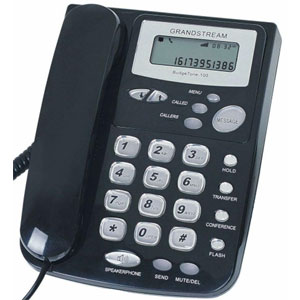 